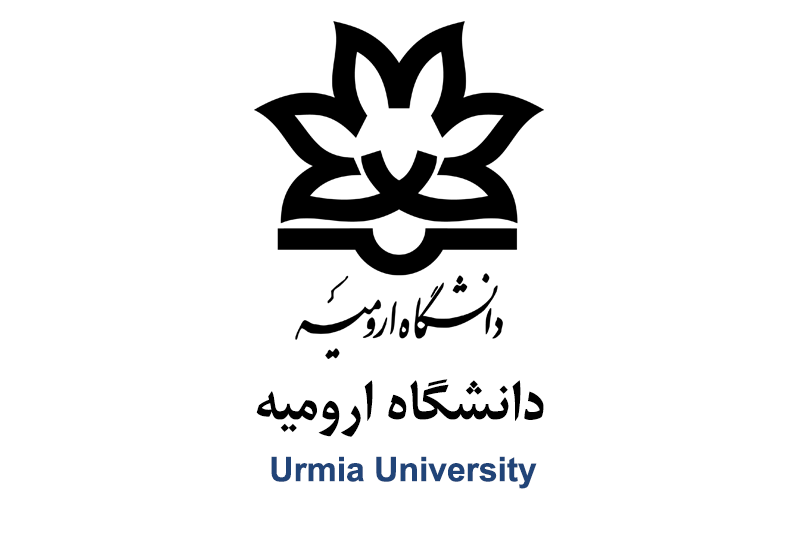 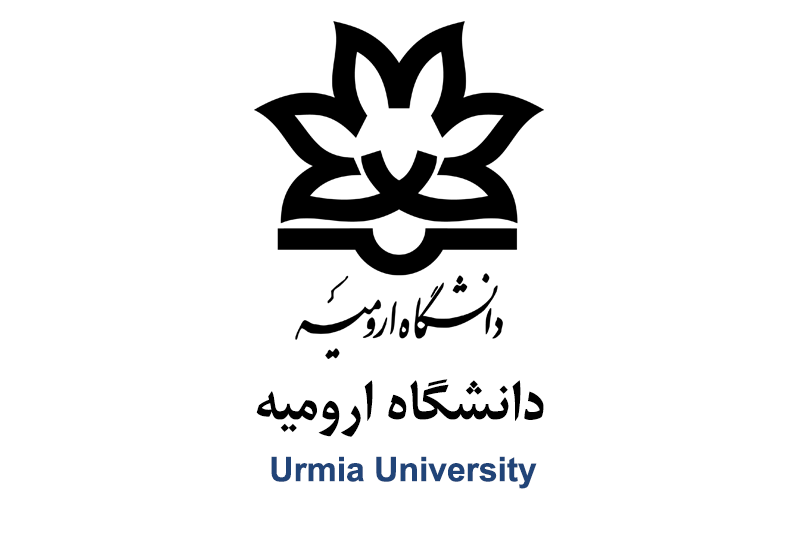    بسمه تعالی   بسمه تعالیکاربرگ درخواست ثبت نام  در دوره آموزش زبان فارسی در دانشگاه ارومیهکاربرگ درخواست ثبت نام  در دوره آموزش زبان فارسی در دانشگاه ارومیه                                                                                 (ویژه داوطلبین بین المللی)                                                                                 (ویژه داوطلبین بین المللی)مشخصات دانشجومشخصات دانشجوکد saorgشماره گذرنامهشماره دانشجویی مقطع و رشته تحصیلی نام و نام خانوادگی مطابق گذرنامهپسوند نام خانوادگینام پدرتاریخ تولد (مطابق تقویم میلادی)محل تولدملیتوضعیت تأهل:      □ مجرد                 □متاهلوضعیت تأهل:      □ مجرد                 □متاهلشغل فعلی دانشجو    شغل فعلی دانشجو    به چه زبان های تسلط دارید؟   □ عالی                     □ خیلی خوب                      □خوب                           □ متوسط                     □ضعیف□ فارسی□ عالی                     □ خیلی خوب                      □خوب                           □ متوسط                     □ضعیف□ انگلیسی□ عالی                     □ خیلی خوب                      □خوب                           □ متوسط                     □ضعیفبه چه زبان های تسلط دارید؟   □ عالی                     □ خیلی خوب                      □خوب                           □ متوسط                     □ضعیف□ فارسی□ عالی                     □ خیلی خوب                      □خوب                           □ متوسط                     □ضعیف□ انگلیسی□ عالی                     □ خیلی خوب                      □خوب                           □ متوسط                     □ضعیفآخرین مدرک تحصیلی دانشجو دانشگاه:  رشته تحصیلی:                                                  مقطع:                               تاریخ فراغت از تحصیل:آخرین مدرک تحصیلی دانشجو دانشگاه:  رشته تحصیلی:                                                  مقطع:                               تاریخ فراغت از تحصیل:آدرس محل سکونت                                                 آدرس محل سکونت                                                  رایانامه یا پست الکترونیکی  رایانامه یا پست الکترونیکی شماره تلفن (با ذکر کد شهر و کشور) شماره تلفن (با ذکر کد شهر و کشور) آیا قبلا به ایران سفر کرده‌اید؟   آیا قبلا به ایران سفر کرده‌اید؟   چه کسی این مرکز را به شما معرفی کرده است؟ چه کسی این مرکز را به شما معرفی کرده است؟ هدفتان از یادگیری فارسی چیست؟   هدفتان از یادگیری فارسی چیست؟   دو نفر از دوستان یا آشنایان ایرانی یا غیرایرانی (ترجیحا ساکن ایران) خود را نام ببرید.دو نفر از دوستان یا آشنایان ایرانی یا غیرایرانی (ترجیحا ساکن ایران) خود را نام ببرید.نام موسسه یا نماینده کارکزارنام موسسه یا نماینده کارکزارتاریخ و امضاء   تاریخ و امضاء   